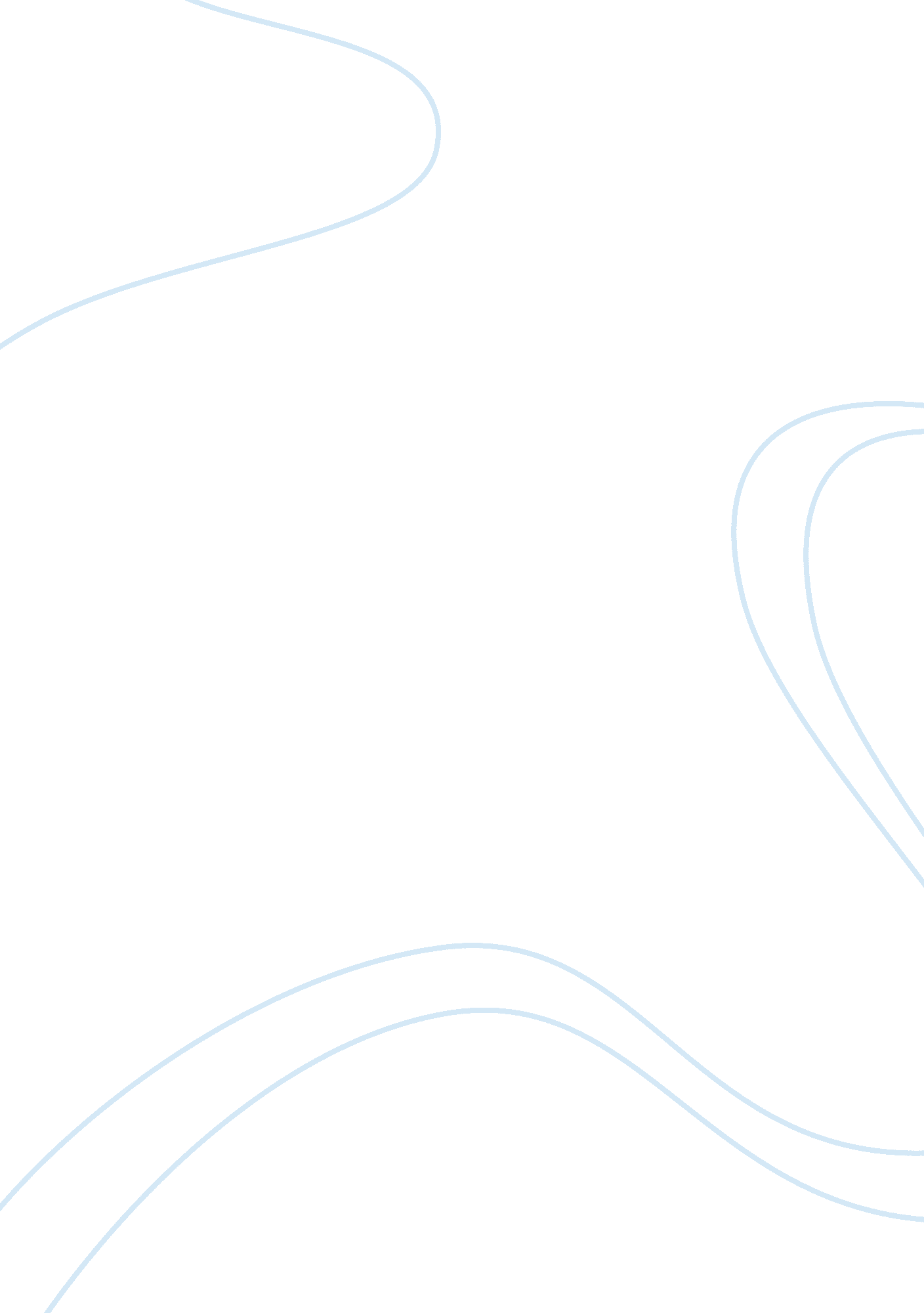 Malware information systems securityScience, Biology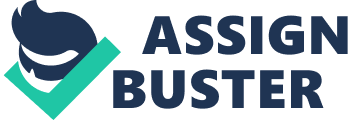 Malware is one of the certifiable dangers and a dangerous code that affects the framework. It is considered to fit in the context of its ability to append new features to overhaul its strikes. Ex: According to bits of learning by Google, 70% of the malware starts from unmistakable locales. In general, malware take full control over contaminated host and framework affiliation, squares are known firewalls, and scrambles have data and solicitations ransom. Enabling the full-protection stack may be the regardless advance to guaranteeing against electronic strikes, unpatched vulnerabilities, drive-by downloads, changing malware, What’s more, and suspicious record lead procedure. For most vital adequacy and capability, start framework risk Protection, those interruption adjusting development structure (IPS), Firewall, Antivirus, realizing what more sonar is. Symantec security reaction requires suggestion researching connecting high-security versus Higgledy-piggledy execution versus adjusted settings anchored near to our master audit. With the increasing technological development around the world, it is recommendable to guarantee that adequate safety efforts are set up regarding PC security. This is because the innovation has been characterized by the advancement in the various sorts of malware that are found by the hackers (Grimes, 2011). This is to mean that the association has to be alert on how they can conquer each of the conceivable security by first educating their teams and creating security alertness on a portion of the potential threats that are probably going to disturb the operations in the organization. This is because technological security is one of the critical components that decide the accomplishment of any organization. In this way, in the training, there is a portion of the critical topics that the employee ought to be educated in order to help in the battle against the potential threats. Here are the means by which to build up a malware system that guarantees a whole endeavor. Every now and again, associations wrongly treat malware diseases as a progression of free occasions. Each time a malignant program is found, IT just cleans up or reconstructs the affected host and after that profits onward with routine operational assignments. In any case, this approach doesn’t Practices that can be taken after to maintain a strategic distance from the malware attacks is by being suspicious when impelled to download or show software. Attackers have pushed toward getting the opportunity to be cleverer and know how to cover their plans in specially crafted, valid language. Subsequently what should be appreciated is that the software should be confirmed for its validity before making any move. Customers can be told to do some research on the program may be by opening another tab or program. They additionally should guarantee they don’t tap on the original prompt for information. Analysis of each internal and external threats has driven many average size companies to investigate structures that assist display arranges and discover assaults, which incorporate hotspots for assisting to control malware dangers in actual time. The not unusual demanding situations that moderate size organizations face with regard to handling malware dangers, which incorporates. 